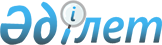 Об определении мест для размещения агитационных печатных материалов
					
			Утративший силу
			
			
		
					Постановление Актауского городского акимата Мангистауской области от 15 июля 2013 года № 944. Зарегистрировано Департаментом юстиции Мангистауской области 17 июля 2013 года № 2271. Утратило силу постановлением акимата города Актау от 14 ноября 2013 года № 1498      Примечание РЦПИ.

      В тексте документа сохранена пунктуация и орфография оригинала.      Сноска. Утратило силу постановлением акимата города Актау от 14 ноября 2013 года № 1498.       В соответствии с пунктом 6 статьи 28 Конституционного Закона Республики Казахстан от 28 сентября 1995 года № 2464 «О выборах в Республике Казахстан», с подпунктом 2) пункта 29 Правил избрания на должность, прекращения полномочий и освобождения от должности акимов городов районного значения, сельских округов, поселков и сел Республики Казахстан, не входящих в состав сельского округа, утвержденными Указом Президента Республики Казахстан от 24 апреля 2013 года № 555 «О некоторых вопросах, проведения выборов акимов городов районного значения, сельских округов, поселков и сел Республики Казахстан, не входящих в состав сельского округа», акимат города ПОСТАНОВЛЯЕТ:



      1. Определить согласно прилагаемому приложению к настоящему постановлению места для бесплатного размещения агитационных печатных материалов для всех кандидатов в акимы села Умирзак. 



      2. Поручить заместителю акима города Актау Р.Елтизарову оснащения мест для бесплатного размещения агитационных печатных материалов для всех кандидатов в акимы села Умирзак стендами, щитами, тумбами в необходимом количестве. 



      3. Контроль за исполнением настоящего постановления и обеспечение в обязательном порядке его публикацию на веб - сайте городского акимата возложить на заместителя акима города Актау Р.Т.Елтизарова.



      4. Настоящее постановление вступает в силу со дня государственной регистрации в органах юстиции и вводится в действие по истечении десяти календарных дней после дня его первого официального опубликования. 

 

       Аким города                             Е. Жаңбыршин

 

Приложение

к постановлению акимата

города Актау № 944

от 15 июля 2013 года Список мест для размещения агитационных печатных материалов на территории города Актау

 
					© 2012. РГП на ПХВ «Институт законодательства и правовой информации Республики Казахстан» Министерства юстиции Республики Казахстан
				Наименование города и населенного пункта
Место размещения
Село УмирзакНа остановках центральных улиц Монтажное управление-3, жилых массивов «Рауан» и «Приморский», Приозерный-1, Приозерный-2, Приозерный-3; Остановки на центральных улицах села Умирзак. 